Binary Fission:  one cell ___________________ to form two ___________________________________.The box to the right shows a creature before binary fission.  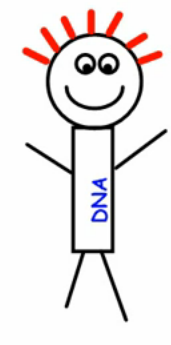 Draw   what the end result of binary fission looks like.Name a type of organism that undergoes binary fission._______________________________________________Budding:  when a new ________________  ___________ on another organism.Draw an example of budding taking place using the picture to the right.Name an organism that can reproduce by budding.____________________________________________Sexual Reproduction:  creation of a new organism by combining ______________________________________fromtwo organisms.Give two examples of organisms that reproduce sexually.___________________________________________Fill in chart with the correct descriptors.SlowerFaster1 Individual2 IndividualsAll the SameNew DNA Combinations